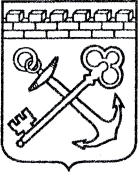 АДМИНИСТРАЦИЯ ЛЕНИНГРАДСКОЙ ОБЛАСТИКОМИТЕТ ПО СОХРАНЕНИЮ КУЛЬТУРНОГО НАСЛЕДИЯ ЛЕНИНГРАДСКОЙ ОБЛАСТИПРИКАЗ«___»____________2022  г.                                                         №___________________                                                                                                         Санкт-ПетербургОб отказе во включении выявленного объекта археологического наследия «Ковалёво 1. Селище» в единый государственный реестр объектов культурного наследия (памятников истории и культуры) народов Российской ФедерацииВ соответствии со ст. ст. 9.2, 16.1, 18 Федерального закона от 25 июня 2002 года № 73-ФЗ «Об объектах культурного наследия (памятниках истории и культуры) народов Российской Федерации», ч. 11 ст. 4, ч. 2 ст. 7 Областного закона от 25 декабря 2015 года № 140-оз «О государственной охране, сохранении, использовании и популяризации объектов культурного наследия (памятников истории и культуры) народов Российской Федерации, расположенных на территории Ленинградской области», постановлением Правительства Ленинградской области от 21 декабря 2020 года № 839 «Об органах исполнительной власти Ленинградской области в сфере культуры и туризма»,                  п. 2.1.1. Положения о комитете по сохранению культурного наследия Ленинградской области, утвержденного постановлением Правительства Ленинградской области от 24 декабря 2020 года № 850, на основании отрицательного заключения государственной историко-культурной экспертизы выявленного объекта археологического наследия «Ковалево 1. Селище» по адресу: Ленинградская область, Всеволожский район, Всеволожское городское поселение, поселок Ковалево, аэропорт Ржевка, выполненной аттестованным экспертом Несмиян О.А. (приказ Министерства культуры Российской Федерации от 01 апреля 2020 года № 419) в период с 10 декабря 2021 года по 26 января 2022 года,Отказать во включении в единый государственный реестр объектов культурного наследия (памятников истории и культуры) народов Российской Федерации выявленного объекта археологического наследия «Ковалево 1. Селище» по адресу: Ленинградская область, Всеволожский район, Всеволожское городское поселение, поселок Ковалево, аэропорт Ржевка, в связи с нецелесообразностью (отрицательное заключение государственной историко-культурной экспертизы) включения его в единый государственный реестр объектов культурного наследия (памятников истории и культуры) народов Российской Федерации. Исключить выявленный объект культурного наследия, указанный в п. 1 настоящего приказа, из перечня выявленных объектов культурного (археологического) наследия, расположенных на территории Ленинградской области. Направить письменное уведомление об отказе во включении выявленного объекта археологического наследия, указанного в п. 1 настоящего приказа, в единый государственный реестр объектов культурного наследия (памятников истории и культуры) народов Российской Федерации собственнику земельного участка, расположенного в границах территории выявленного объекта археологического наследия, в срок, установленный действующим законодательством;Копию настоящего приказа направить в сроки, установленные действующим законодательством, в федеральный орган исполнительной власти, уполномоченный Правительством Российской Федерации на осуществление государственного кадастрового учета, государственной регистрации прав, ведение Единого государственного реестра недвижимости и предоставление сведений, содержащихся в Едином государственном реестре недвижимости, его территориальные органы. Контроль за исполнением настоящего приказа оставляю за собой. Настоящий приказ вступает в силу со дня его официального опубликования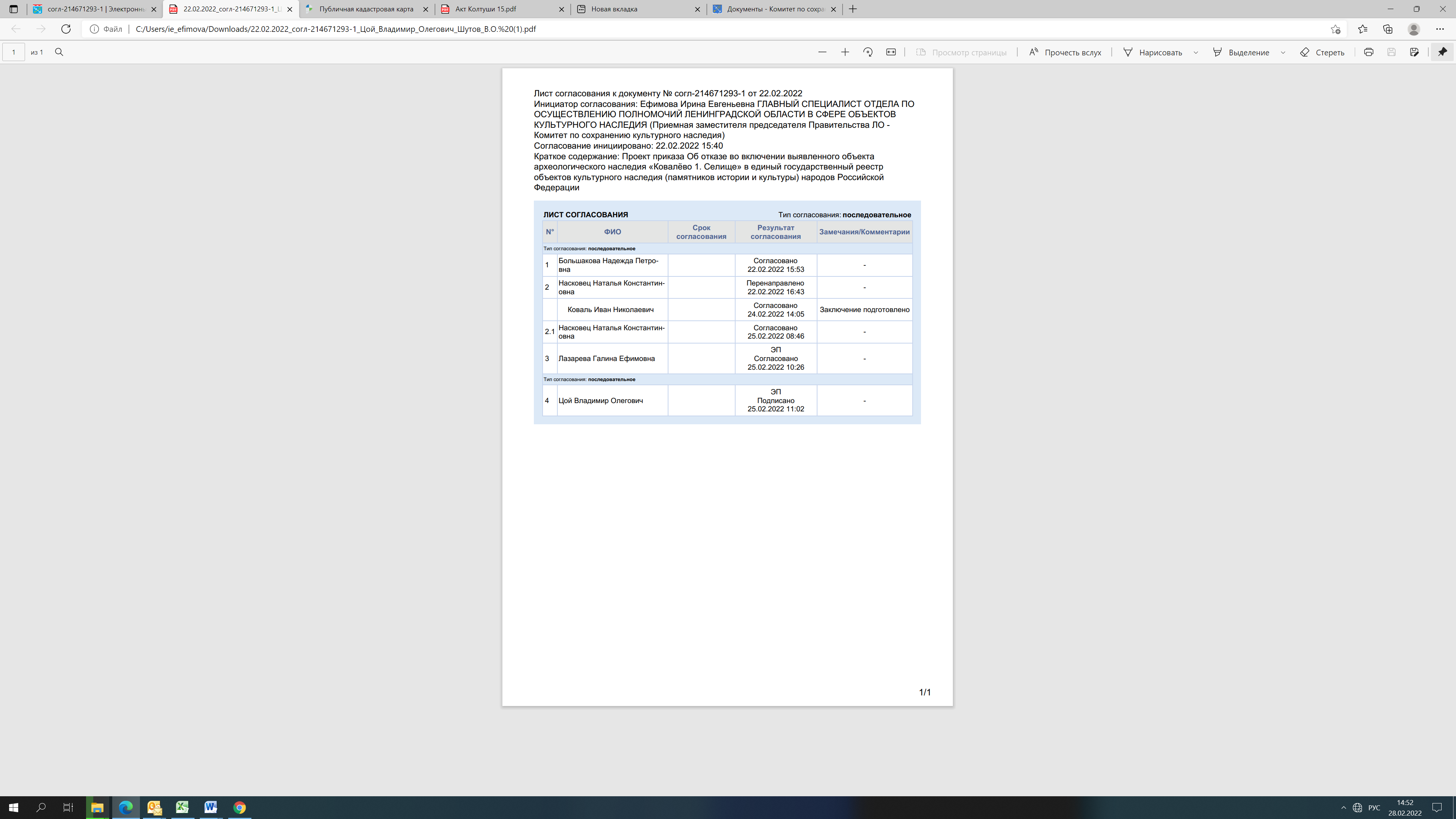 Заместитель Председателя Правительства Ленинградской области – председатель комитета по сохранению культурного наследияВ.О. Цой